COPE Foundation – volunteer opportunities**For volunteer opportunities related to Camp Erin NYC contact Ann Fuchs at afuchs@copefoundation.org** Opportunities requiring pre-screening and approval by COPE Clinical Director.  Additional training and orientation also required.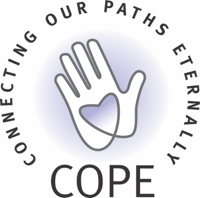 To express interest in Volunteer Opportunities with the COPE Foundation, please contact: Adam Rabinovitch, Executive Director:E: adam@copefoundation.org Phone: 914-282-9429FOR COPE PARENTSwork/TIME entailedCOPE line volunteer** Answer calls 1 day/week M-F 9am-9pm or Sat, Sun 10am-3pmCOPE peer mentor **Calls scheduled as needed with new COPE parents or siblingsFacilitator back-up for support group meetings**One meeting per month (2 hours) – partner with support group facilitator to “host” group and help when a participant needs to be pulled from group for one-on-one supportLabyrinth committeeSpeak about labyrinth at support group meetings and serve on planning committeeCOPE ambassador for networking meetingsApproximately one meeting per month with COPE referral sources (e.g. clergy, funeral homes, hospitals) to speak on behalf of COPE with COPE Executive DirectorSocial media outreachAs needed, monitor COPE Facebook page and reply/comment on any posts from bereaved parents and siblingsWork at COPE fundraising eventsVolunteer at check-in, registration, sell raffle tickets, etc. (duration of specific event) Serve on fundraising committee for special eventsPlanning committee for COPE fundraiser; attend monthly planning meetings (timing related to specific event)Fundraising team – COPE WalkForm team for COPE Walk-a-thon in SeptemberPolitician outreach/advocacyOn own schedule, outreach to your local politician to spread the word about COPE (in conjunction with COPE Exec Director)FOR LICENSED PROFESSIONALSwork/TIME entailedFacilitate workshops for COPE parents and siblingsFacilitate 2-hour workshop (evening or weekend) on topic related to professional’s expertiseWork at COPE fundraising eventsVolunteer at check-in, registration, sell raffle tickets, etc. (duration of specific event)Serve on fundraising committee for special eventsPlanning committee for COPE fundraiser; attend monthly planning meetings (timing related to specific event)Fundraising team – COPE WalkForm team for COPE Walk-a-thon in SeptemberFOR supporterswork/TIME entailedWork at COPE fundraising eventsVolunteer at check-in, registration, sell raffle tickets, etc. (duration of specific event)Serve on fundraising committee for special eventsPlanning committee for COPE fundraiser; attend monthly planning meetings (timing related to specific event)Fundraising team – COPE WalkForm team for COPE Walk-a-thon in SeptemberSocial Media Coordinator (1-2 people)Organize, plan and post all COPE FB posts, in conjunction with COPE Marketing & Admin AssistantAdministrative/clerical assistanceHelp Marketing & Admin Asst. with mailings (as needed)Marketing/PR assistanceDevelop updated contact list for local news sources